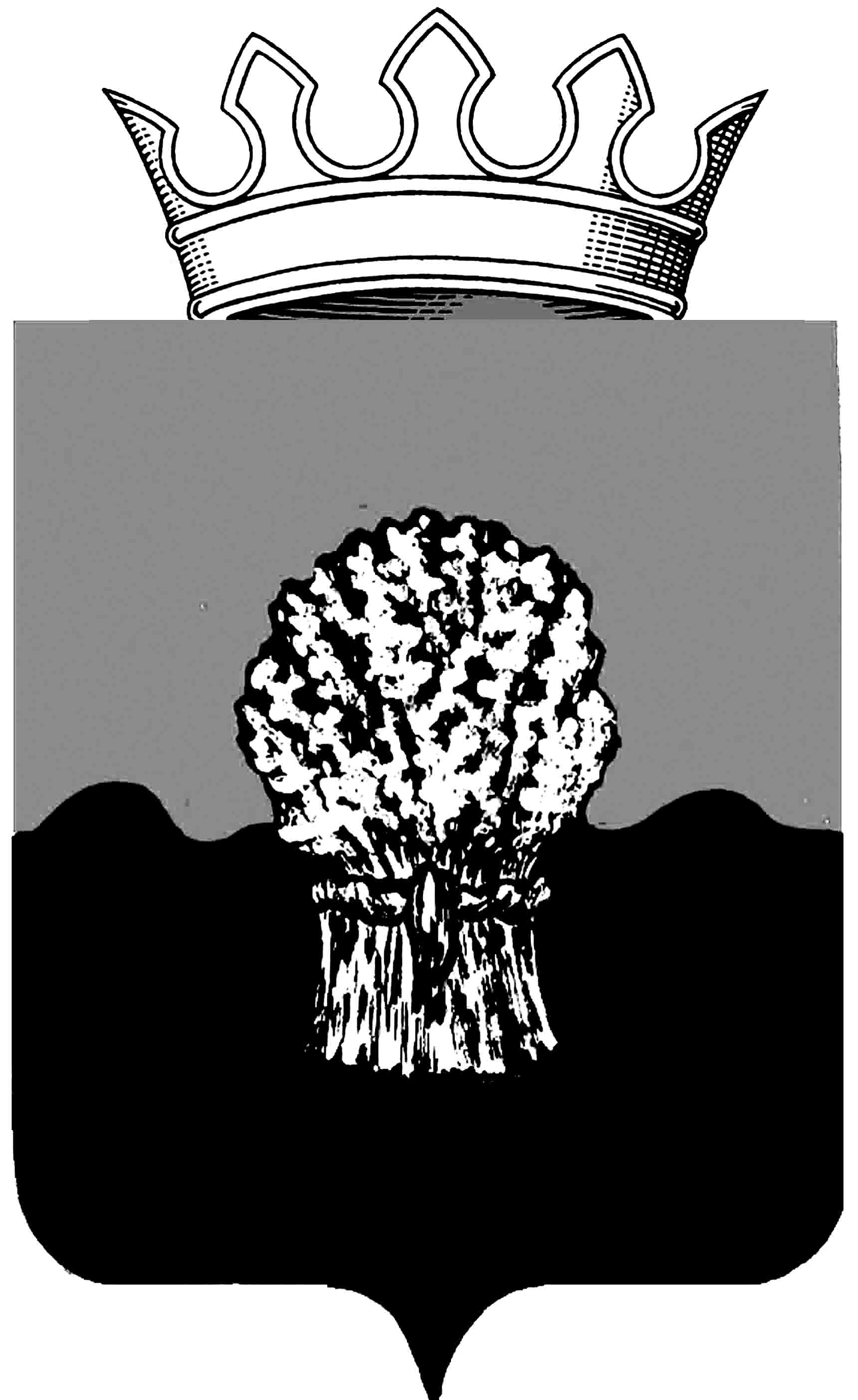 АДМИНИСТРАЦИЯ Сызранского района Самарской областиПостановление«15» июля 2022 г.							№ 658О внесении изменений в муниципальную программумуниципального района Сызранский «Улучшение экологической ситуации и качества жизни населения на территории муниципального района Сызранский Самарской области на 2021-2023 годы»В целях уточнения объемов финансирования мероприятий по реализации муниципальной программы муниципального района Сызранский «Улучшение экологической ситуации и качества жизни населения на территории муниципального района Сызранский Самарской области  на 2021-2023 годы», утвержденной постановлением администрации Сызранского района от 12.10.2020 № 884, руководствуясь Уставом муниципального района Сызранский Самарской области, принятым решением Собрания представителей Сызранского района от 03.07.2014 № 28, администрация Сызранского района ПОСТАНОВЛЯЕТ: 1. Утвердить прилагаемые изменения в муниципальную программу муниципального района Сызранский «Улучшение экологической ситуации и качества жизни населения на территории муниципального района Сызранский Самарской области на 2021-2023 годы», утвержденную постановлением администрации Сызранского района от 12.10.2020 № 884 (с учетом изменений, утвержденных постановлениями администрации Сызранского района от 12.05.2021 № 384, 04.06.2021 №472, 22.06.2021 №525, 17.05.2022 №439).2. Официально опубликовать настоящее постановление в газете «Красное Приволжье». Глава муниципального района Сызранский                         В.А.КузнецоваУтверждены 	постановлением администрации     Сызранского района от «___» _____2022г. №_____Изменения в муниципальную программумуниципального района Сызранский   «Улучшение экологической ситуации и качества жизни населения на территории муниципального района Сызранский Самарской области на 2021-2023 годы», утвержденную  постановлением администрации Сызранского района от 12.10.2020 № 884(далее-Программа)1. В Паспорте Программы позицию «Ответственный исполнитель муниципальной Программы» изложить в следующей редакции:«Муниципальное казенное учреждение управление по строительству и архитектуре, жилищно-коммунальному и дорожному хозяйству  администрации муниципального района Сызранский.».	2. В Паспорте Программы позицию «Задачи муниципальной Программы» дополнить пунктом 5 следующего содержания:«5.Увеличение количества мусоросборников, предназначенных для складирования твердых коммунальных отходов.».3. В Паспорте Программы позицию «Показатели (индикаторы) муниципальной программы» дополнить пунктом следующего содержания: «- количество приобретенныхмусоросборников, предназначенных для складирования твердых коммунальных отходов.».4. В Паспорте  Программы позицию «Объемы бюджетных ассигнований муниципальной Программы» изложить в следующей редакции: «Общий объем финансового обеспечения мероприятий Программы осуществляется за счет средств бюджета муниципального района Сызранский и  средствобластного бюджета.Общий объем средств за счет всех  источников финансирования составляет 1439732,76 руб., из них:2021 год:средства бюджета муниципального района Сызранский – 205 622,91 руб.;2022 год:средства областного бюджета – 276 500,00 руб.;средства бюджета муниципального района Сызранский – 582 877,64 руб.;средства бюджетов поселений – 140 000,00 руб.;2023 год:средства бюджета муниципального района Сызранский– 234 732,21 руб.».	5. В  разделе 2 Программы «Приоритеты и цели политики в соответствующей сфере социально-экономического развития муниципального района Сызранский, описание целей и задач программы, планируемые конечные результаты реализации программы, характеризующие целевое состояние (изменение состояния) в сфере реализации Программы» абзац 4 дополнить пунктом 5 следующего содержания:«5.Увеличение количества мусоросборников, предназначенных для складирования твердых коммунальных отходов.».6. Таблицу раздела 5 Программы «Перечень показателей (индикаторов) муниципальной Программы с указанием плановых значений по годам ее реализации и за весь период ее реализации» дополнить задачей 5 следующего содержания:	7. В разделе  6 Программы «Информация о ресурсном обеспечении муниципальной программы» первый абзац изложить в следующей редакции: «Объем финансирования Программы формируется за счет средств бюджета муниципального района Сызранский и средств областного бюджета и составляет 1 439732,76 руб., из них:2021 год:-средства бюджета муниципального района Сызранский – 205 622,91 руб.;2022 год:-средства областного бюджета – 276 500,00 руб.;-средства бюджета муниципального района Сызранский – 582 877,64 руб.;-средства бюджетов поселений – 140 000,00 руб.;2023 год:-средства бюджета муниципального района Сызранский – 234 732,21 руб.».8. Приложение  1 к Программе  изложить в следующей редакции:9. Приложение 2 к Программе  изложить в следующей редакции:Приложение 2 к  муниципальной программе муниципального района Сызранский «Улучшениеэкологической ситуации и качества жизни населения на территории муниципального районаСызранский  Самарской области» на 2021-2023годыПорядокпредоставления иных межбюджетных трансфертов из бюджета муниципального района Сызранский Самарской области бюджетам поселений муниципального района Сызранский Самарской области для софинансирования расходных обязательств, возникших при исполнении полномочий органов местного самоуправления поселений муниципального района Сызранский Самарской области по вопросам местного значения на ликвидацию несанкционированных свалокНастоящий Порядок предоставления иных межбюджетных трансфертов из бюджета муниципального района Сызранский Самарской области бюджетам поселений муниципального района Сызранский Самарской области для софинансирования расходных обязательств, возникших при исполнении полномочий органов местного самоуправления поселений муниципального района Сызранский Самарской области по вопросам местного значения на ликвидацию несанкционированных свалок (далее - Порядок) определяет механизм предоставления и расходования иных межбюджетных трансфертов (далее – МБТ), выделяемых из бюджета муниципального района Сызранский бюджетам поселений муниципального района Сызранский (далее – бюджеты поселений) на проведение мероприятий по ликвидации несанкционированных свалок.     2. Целью предоставления иных межбюджетных трансфертов является создание условий для улучшения экологической ситуации на территории Сызранского района Самарской области, в части обеспечения дополнительного финансирования для решения вопросов местного значения, определенных Федеральным законом от 06.10.2003 № 131-ФЗ «Об общих принципах организации местного самоуправления в Российской Федерации».3.   Предоставление иных межбюджетных трансфертов бюджетам поселений муниципального района Сызранский Самарской области  на ликвидацию несанкционированных свалок осуществляется муниципальным казенным учреждением управление по строительству, архитектуре, жилищно-коммунальному и дорожному хозяйству администрации Сызранского района Самарской области (далее также - Управление) в соответствии со сводной бюджетной росписью бюджета муниципального района Сызранский Самарской области на текущий финансовый год и плановый период в пределах лимитов бюджетных обязательств, определенных Управлению в установленном порядке.       4. Критерием отбора поселений для предоставления иных межбюджетных трансфертов на ликвидацию несанкционированных свалок является соблюдение нормативов формирования расходов на содержание органов местного самоуправления поселений.5.  Предельная и максимальная доля участия средств местного бюджета в софинансировании расходных обязательств для отдельного поселения составляет 99,9% от объема расходных обязательств соответствующего поселения.6.    Условиями предоставления иных межбюджетных трансфертов на ликвидацию несанкционированных свалокявляются:- наличие заявки (письма) о потребности в получении иных межбюджетных трансфертов (Приложение 1),- заключение между Управлением и поселением соглашения о предоставлении иных межбюджетных трансфертов (Приложение 2)(далее также - Соглашение),- обеспечение уровня софинансирования за счет средств бюджетов поселений в размере 0,1%.7.   Условиями расходования поселениями иных межбюджетных трансфертов являются:- использование иных межбюджетных трансфертов на цели, установленные пунктом 2 настоящего Порядка; -представление в Управление отчетности об использовании иных межбюджетных трансфертов;- использование иных межбюджетных трансфертов в сроки, установленные Соглашением.8. В случае нарушения поселением условий расходования иныхмежбюджетных трансфертов, средства подлежат возврату полностью или частично в установленном законодательством Российской Федерации и законодательством Самарской области порядке в бюджет муниципального района Сызранский Самарской области.           9. Контроль за целевым использованием иных межбюджетных трансфертов осуществляют администрация Сызранского района Самарской области,муниципальное казенное учреждение управление по строительству, архитектуре, жилищно-коммунальному и дорожному хозяйству администрации Сызранского района (УСАЖКДХ).10. Финансовые средства, не использованные в текущем финансовом году, подлежат возврату в бюджет муниципального района Сызранский в срок до 25 декабря текущего года.10. Дополнить Программу приложением 3 следующего содержания:Приложение 1 к  Порядкупредоставления иных межбюджетных трансфертов из бюджета муниципального района Сызранский Самарской области бюджетам поселений муниципального района Сызранский Самарской области для софинансирования расходных обязательств, возникших при исполнении полномочий органов местного самоуправления поселений муниципального района Сызранский Самарской области по вопросам местного значения на ликвидацию несанкционированных свалокЗаявка на предоставление иных межбюджетных трансфертов из бюджета муниципального района Сызранский Самарской области бюджетам поселений муниципального района Сызранский Самарской области для софинансирования расходных обязательств, возникших при исполнении полномочий органов местного самоуправления сельских поселений муниципального района Сызранский Самарской области по вопросам местного значения муниципального района Сызранский бюджету поселения__________________муниципального района Сызранский Самарской областиГлава поселения11. Дополнить Программу приложением 4 следующего содержания:Приложение 2 к  Порядкупредоставления иных межбюджетных трансфертов из бюджета муниципального района Сызранский Самарской области бюджетам поселений муниципального района Сызранский Самарской области для софинансирования расходных обязательств, возникших при исполнении полномочий органов местного самоуправления поселений муниципального района Сызранский Самарской области по вопросам местного значения на ликвидацию несанкционированных свалокСоглашение № _______о предоставлении иных межбюджетных трансфертов бюджету (городского) сельского поселения _____________________ муниципального района Сызранский в целях финансирования расходных обязательств, возникших при исполнении полномочий органов местного самоуправления поселений по вопросам местного значения_____________________                                       «____»  ________ 202__г._____________________________________________________________, в лице исполняющего обязанности  руководителя _____________________________________, действующего на основании ____________, с одной стороны  и ___________________________________________________, в лице ______________________________________________________________, действующего на основании __________, с другой стороны, именуемые в дальнейшем стороны, заключили настоящее Соглашение о нижеследующем1. Предмет Соглашения.1.1. Предметом настоящего Соглашения является предоставление ___________ иных межбюджетных трансфертов (далее – иные МБТ) в целях финансирования расходных обязательств, возникших при исполнении полномочий органов местного самоуправления поселений по вопросам местного значения.2. Права и обязанности сторон.2.1. _______________обязуется:2.1.1.Предоставить иные МБТ ______________ в целях  финансирования исполнения расходных обязательств ________________ в соответствии с _______________________________________________  в размере _________________ рублей ___ копейка.2.1.2. Осуществлять контроль за расходованием средств бюджета поселения, источником финансового обеспечения которых являются иные МБТ. 2.2. ____________ вправе:2.2.1. В случае выявления фактов нецелевого использования иных МБТ из бюджета ____________________, в соответствии с настоящим Соглашением, потребовать возврата иных МБТ.2.3. ____________ обязуется:2.3.1. Ежеквартально, не позднее 5 числа месяца, следующего за отчетным периодом, предоставлять в Управление отчет об использовании выделенных средств по прилагаемой форме приложение 5.2.3.3. В случае установления в ходе проверки факта несоблюдения ________________ условий расходования иных МБТ, установленных в пункте 1.1. настоящего Соглашения, произвести возврат средств в бюджет ____________________________ в месячный срок со дня получения соответствующего заключения в объеме, обозначенном в заключении.3. Порядок предоставления из бюджета районаиных межбюджетных трансфертов3.1. Иные МБТ, предоставляются в соответствии со сводной бюджетной росписью бюджета __________________ в пределах лимитов бюджетных обязательств, предусмотренных ____________ на 202__ год.3.2. Иные МБТ перечисляются _____________ со своего лицевого счета, открытого в ____________________ на лицевой счет _______________в установленном порядке3.3. Неиспользованный остаток иных МБТ подлежит возврату _______________ в бюджет ____________________________ до 25 декабря текущего года.  4. Заключительные положения.4.1. Настоящее Соглашение составлено в двух экземплярах по одному для каждой из Сторон имеющих одинаковую силу.4.2. Соглашение может быть расторгнуто по взаимному соглашению сторон. О расторжении настоящего Соглашения по инициативе ________________, _____________ должна письменно проинформировать ____________ не менее чем за месяц до его расторжения.4.3. Дополнения и изменения настоящего Соглашения, принимаемые по предложениям Сторон, оформляются в письменном виде и становятся его неотъемлемой частью с момента их подписания.4.4. Настоящее Соглашение вступает в силу с момента его подписания и действует до ___________ года.5. Юридические адреса Сторон.12. Дополнить Программу приложением 5 следующего содержания:Приложение 3 к  Порядкупредоставления иных межбюджетных трансфертов из бюджета муниципального района Сызранский Самарской области бюджетам поселений муниципального района Сызранский Самарской области для софинансирования расходных обязательств, возникших при исполнении полномочий органов местного самоуправления поселений муниципального района Сызранский Самарской области по вопросам местного значения на ликвидацию несанкционированных свалокОтчето произведенных расходах по иным МБТ, передаваемым бюджету __________________из бюджета _________________________ 			Ед.изм., руб.Глава сельского поселения _______________________Ведущий специалист ________________________ 13. Дополнить Программу приложением 6 следующего содержания:Приложение 3 к  муниципальной программе муниципального района Сызранский «Улучшениеэкологической ситуации и качества жизни населения на территории муниципального районаСызранский  Самарской области» на 2021-2023годыПорядокпредоставления иных межбюджетных трансфертов из бюджета муниципального района Сызранский Самарской области бюджетам поселений муниципального района Сызранский Самарской области для софинансирования расходных обязательств, возникших при исполнении полномочий органов местного самоуправления поселений муниципального района Сызранский Самарской области по вопросам местного значения  на приобретение мусоросборников, предназначенных для складирования твердых коммунальных отходовНастоящий Порядок предоставления иных межбюджетных трансфертов из бюджета муниципального района Сызранский Самарской области бюджетам поселений муниципального района Сызранский Самарской области для софинансирования расходных обязательств, возникших при исполнении полномочий органов местного самоуправления поселений муниципального района Сызранский Самарской области по вопросам местного значения на приобретение мусоросборников, предназначенных для складирования твердых коммунальных отходов (далее - Порядок) определяет механизм предоставления и расходования иных межбюджетных трансфертов (далее – МБТ), выделяемых из бюджета муниципального района Сызранский бюджетам поселений муниципального района Сызранский (далее – бюджеты поселений) на проведение мероприятий по приобретению мусоросборников, предназначенных для складирования твердых коммунальных отходов.     2. Целью предоставления иных межбюджетных трансфертов является создание условий для улучшения экологической ситуации на территории Сызранского района Самарской области, в части обеспечения дополнительного финансирования для решения вопросов местного значения, определенных Федеральным законом от 06.10.2003 № 131-ФЗ «Об общих принципах организации местного самоуправления в Российской Федерации».3. Предоставление иных межбюджетных трансфертов бюджетам поселений муниципального района Сызранский Самарской области  на приобретение мусоросборников, предназначенных для складирования твердых коммунальных отходов, осуществляется муниципальным казенным учреждением управление по строительству, архитектуре, жилищно-коммунальному и дорожному хозяйству администрации Сызранского района Самарской области (далее также - Управление) в соответствии со сводной бюджетной росписью бюджета муниципального района Сызранский Самарской области на текущий финансовый год и плановый период впределах лимитов бюджетных обязательств, определенных Управлению в установленном порядке.       4. Критерием отбора поселений для предоставления иных межбюджетных трансфертов на приобретение мусоросборников, предназначенных для складирования твердых коммунальных отходов,является соблюдение нормативов формирования расходов на содержание органов местного самоуправления поселений.5.  Предельная и максимальная доля участия средств местного бюджета в софинансировании расходных обязательств для отдельного поселения составляет99,9% от объема расходных обязательств соответствующего поселения.6.    Условиями предоставления иных межбюджетных трансфертов на приобретение мусоросборников, предназначенных для складирования твердых коммунальных отходов, являются:- наличие заявки (письма) о потребности в получении иных межбюджетных трансфертов (Приложение 1),- заключение между Управлением и поселением соглашения о предоставлении иных межбюджетных трансфертов (Приложение 2) (далее также - Соглашение),- обеспечение уровня софинансирования за счет средств бюджетов поселений в размере 0,1%.7.   Условиями расходования поселениями иных межбюджетных трансфертов являются:- использование иных межбюджетных трансфертов на цели, установленные пунктом 2 настоящего Порядка; -представление в Управление отчетности об использовании иных межбюджетных трансфертов;- использование иных межбюджетных трансфертов в сроки, установленные Соглашением.8. В случае нарушения поселением условий расходования иныхмежбюджетных трансфертов, средства подлежат возврату полностью или частично в установленном законодательством Российской Федерации и законодательством Самарской области порядке в бюджет муниципального района Сызранский Самарской области.           9. Контроль за целевым использованием иных межбюджетных трансфертов осуществляют администрация Сызранского района Самарской области,муниципальное казенное учреждение управление по строительству, архитектуре, жилищно-коммунальному и дорожному хозяйству администрации Сызранского района (УСАЖКДХ).10. Финансовые средства, не использованные в текущем финансовом году, подлежат возврату в бюджет муниципального района Сызранский в срок до 25 декабря текущего года.14. Дополнить Программу приложением 7 следующего содержания:Приложение 1 к  Порядкупредоставления иных межбюджетных трансфертов из бюджета муниципального района Сызранский Самарской области бюджетам поселений муниципального района Сызранский Самарской области для софинансирования расходных обязательств, возникших при исполнении полномочий органов местного самоуправления поселений муниципального района Сызранский Самарской области по вопросам местного значения  на приобретение мусоросборников,   предназначенных для складирования твердых коммунальных отходовЗаявка на предоставление иных межбюджетных трансфертов из бюджета муниципального района Сызранский Самарской области бюджетам поселений муниципального района Сызранский Самарской области для софинансирования расходных обязательств, возникших при исполнении полномочий органов местного самоуправления сельских поселений муниципального района Сызранский Самарской области по вопросам местного значения муниципального района Сызранский бюджету поселения__________________муниципального района Сызранский Самарской областиГлава поселения15. Дополнить Программу приложением 8 следующего содержания:Приложение 2 к  Порядкупредоставления иных межбюджетных трансфертов из бюджета муниципального района Сызранский Самарской области бюджетам поселений муниципального района Сызранский Самарской области для софинансирования расходных обязательств, возникших при исполнении полномочий органов местного самоуправления поселений муниципального района Сызранский Самарской области по вопросам местного значения  на приобретение мусоросборников, предназначенных для складирования твердых коммунальных отходовСоглашение № _______о предоставлении иных межбюджетных трансфертов бюджету (городского) сельского поселения _____________________ муниципального района Сызранский в целях финансирования расходных обязательств, возникших при исполнении полномочий органов местного самоуправления поселений по вопросам местного значения_____________________                                       «____»  ________ 202__г._____________________________________________________________, в лице исполняющего обязанности  руководителя _____________________________________, действующего на основании ____________, с одной стороны  и ___________________________________________________, в лице ______________________________________________________________, действующего на основании __________, с другой стороны, именуемые в дальнейшем стороны, заключили настоящее Соглашение о нижеследующем1. Предмет Соглашения.1.1. Предметом настоящего Соглашения является предоставление ___________ иных межбюджетных трансфертов (далее – иные МБТ) в целях финансирования расходных обязательств, возникших при исполнении полномочий органов местного самоуправления поселений по вопросам местного значения.2. Права и обязанности сторон.2.1. _______________обязуется:2.1.1.Предоставить иные МБТ ______________ в целях  финансирования исполнения расходных обязательств ________________ в соответствии с _______________________________________________  в размере _________________ рублей ___ копейка.2.1.2. Осуществлять контроль за расходованием средств бюджета поселения, источником финансового обеспечения которых являются иные МБТ. 2.2. ____________ вправе:2.2.1. В случае выявления фактов нецелевого использования иных МБТ из бюджета ____________________, в соответствии с настоящим Соглашением, потребовать возврата иных МБТ.2.3. ____________ обязуется:2.3.1. Ежеквартально, не позднее 5 числа месяца, следующего за отчетным периодом, предоставлять в Управление отчет об использовании выделенных средств по прилагаемой форме приложение 5.2.3.3. В случае установления в ходе проверки факта несоблюдения ________________ условий расходования иных МБТ, установленных в пункте 1.1. настоящего Соглашения, произвести возврат средств в бюджет ____________________________ в месячный срок со дня получения соответствующего заключения в объеме, обозначенном в заключении.3. Порядок предоставления из бюджета районаиных межбюджетных трансфертов3.1. Иные МБТ, предоставляются в соответствии со сводной бюджетной росписью бюджета __________________ в пределах лимитов бюджетных обязательств, предусмотренных ____________ на 202__ год.3.2. Иные МБТ перечисляются _____________ со своего лицевого счета, открытого в ____________________ на лицевой счет _______________в установленном порядке3.3. Неиспользованный остаток иных МБТ подлежит возврату _______________ в бюджет ____________________________ до 25 декабря текущего года.  4. Заключительные положения.4.1. Настоящее Соглашение составлено в двух экземплярах по одному для каждой из Сторон имеющих одинаковую силу.4.2. Соглашение может быть расторгнуто по взаимному соглашению сторон. О расторжении настоящего Соглашения по инициативе ________________, _____________ должна письменно проинформировать ____________ не менее чем за месяц до его расторжения.4.3. Дополнения и изменения настоящего Соглашения, принимаемые по предложениям Сторон, оформляются в письменном виде и становятся его неотъемлемой частью с момента их подписания.4.4. Настоящее Соглашение вступает в силу с момента его подписания и действует до ___________ года.5. Юридические адреса Сторон.16. Дополнить Программу приложением 9 следующего содержания:Приложение 3 к  Порядкупредоставления иных межбюджетных трансфертов из бюджета муниципального района Сызранский Самарской области бюджетам поселений муниципального района Сызранский Самарской области для софинансирования расходных обязательств, возникших при исполнении полномочий органов местного самоуправления поселений муниципального района Сызранский Самарской области по вопросам местного значения  на приобретение мусоросборников, предназначенных для складирования твердых коммунальных отходовОтчето произведенных расходах по иным МБТ, передаваемым бюджету __________________из бюджета _________________________ 			Ед.изм., руб.Глава сельского поселения _______________________Ведущий специалист ________________________ №п/пНаименование цели, задачи, показателя (индикатора)Единица измеренияЗначение показателя (индикатора) по годамЗначение показателя (индикатора) по годамЗначение показателя (индикатора) по годамЗначение показателя (индикатора) по годамЗначение показателя (индикатора) по годамЗначение показателя (индикатора) по годам№п/пНаименование цели, задачи, показателя (индикатора)Единица измеренияОтчет2019Оценка2020Плановый период(прогноз)Плановый период(прогноз)Плановый период(прогноз)Плановый период(прогноз)№п/пНаименование цели, задачи, показателя (индикатора)Единица измеренияОтчет2019Оценка20202021202220222023Задача 5. Увеличение количества мусоросборников, предназначенных для складирования твердых коммунальных отходов.Задача 5. Увеличение количества мусоросборников, предназначенных для складирования твердых коммунальных отходов.Задача 5. Увеличение количества мусоросборников, предназначенных для складирования твердых коммунальных отходов.Задача 5. Увеличение количества мусоросборников, предназначенных для складирования твердых коммунальных отходов.Задача 5. Увеличение количества мусоросборников, предназначенных для складирования твердых коммунальных отходов.Задача 5. Увеличение количества мусоросборников, предназначенных для складирования твердых коммунальных отходов.Задача 5. Увеличение количества мусоросборников, предназначенных для складирования твердых коммунальных отходов.Задача 5. Увеличение количества мусоросборников, предназначенных для складирования твердых коммунальных отходов.1Приобретение мусоросборников, предназначенных для складирования твердых коммунальных отходов.штук----9-Приложение 1 к муниципальной программе муниципальногорайона Сызранский «Улучшение экологической ситуации и качества жизни населения на территории муниципального района Сызранский Самарской области» на 2021-2023 годы»Перечень мероприятий и ресурсное обеспечение  Программы на 2021- 2023 годыПриложение 1 к муниципальной программе муниципальногорайона Сызранский «Улучшение экологической ситуации и качества жизни населения на территории муниципального района Сызранский Самарской области» на 2021-2023 годы»Перечень мероприятий и ресурсное обеспечение  Программы на 2021- 2023 годыПриложение 1 к муниципальной программе муниципальногорайона Сызранский «Улучшение экологической ситуации и качества жизни населения на территории муниципального района Сызранский Самарской области» на 2021-2023 годы»Перечень мероприятий и ресурсное обеспечение  Программы на 2021- 2023 годыПриложение 1 к муниципальной программе муниципальногорайона Сызранский «Улучшение экологической ситуации и качества жизни населения на территории муниципального района Сызранский Самарской области» на 2021-2023 годы»Перечень мероприятий и ресурсное обеспечение  Программы на 2021- 2023 годыПриложение 1 к муниципальной программе муниципальногорайона Сызранский «Улучшение экологической ситуации и качества жизни населения на территории муниципального района Сызранский Самарской области» на 2021-2023 годы»Перечень мероприятий и ресурсное обеспечение  Программы на 2021- 2023 годыПриложение 1 к муниципальной программе муниципальногорайона Сызранский «Улучшение экологической ситуации и качества жизни населения на территории муниципального района Сызранский Самарской области» на 2021-2023 годы»Перечень мероприятий и ресурсное обеспечение  Программы на 2021- 2023 годыПриложение 1 к муниципальной программе муниципальногорайона Сызранский «Улучшение экологической ситуации и качества жизни населения на территории муниципального района Сызранский Самарской области» на 2021-2023 годы»Перечень мероприятий и ресурсное обеспечение  Программы на 2021- 2023 годыПриложение 1 к муниципальной программе муниципальногорайона Сызранский «Улучшение экологической ситуации и качества жизни населения на территории муниципального района Сызранский Самарской области» на 2021-2023 годы»Перечень мероприятий и ресурсное обеспечение  Программы на 2021- 2023 годыПриложение 1 к муниципальной программе муниципальногорайона Сызранский «Улучшение экологической ситуации и качества жизни населения на территории муниципального района Сызранский Самарской области» на 2021-2023 годы»Перечень мероприятий и ресурсное обеспечение  Программы на 2021- 2023 годыПриложение 1 к муниципальной программе муниципальногорайона Сызранский «Улучшение экологической ситуации и качества жизни населения на территории муниципального района Сызранский Самарской области» на 2021-2023 годы»Перечень мероприятий и ресурсное обеспечение  Программы на 2021- 2023 годыПриложение 1 к муниципальной программе муниципальногорайона Сызранский «Улучшение экологической ситуации и качества жизни населения на территории муниципального района Сызранский Самарской области» на 2021-2023 годы»Перечень мероприятий и ресурсное обеспечение  Программы на 2021- 2023 годыПриложение 1 к муниципальной программе муниципальногорайона Сызранский «Улучшение экологической ситуации и качества жизни населения на территории муниципального района Сызранский Самарской области» на 2021-2023 годы»Перечень мероприятий и ресурсное обеспечение  Программы на 2021- 2023 годыПриложение 1 к муниципальной программе муниципальногорайона Сызранский «Улучшение экологической ситуации и качества жизни населения на территории муниципального района Сызранский Самарской области» на 2021-2023 годы»Перечень мероприятий и ресурсное обеспечение  Программы на 2021- 2023 годыПриложение 1 к муниципальной программе муниципальногорайона Сызранский «Улучшение экологической ситуации и качества жизни населения на территории муниципального района Сызранский Самарской области» на 2021-2023 годы»Перечень мероприятий и ресурсное обеспечение  Программы на 2021- 2023 годыПриложение 1 к муниципальной программе муниципальногорайона Сызранский «Улучшение экологической ситуации и качества жизни населения на территории муниципального района Сызранский Самарской области» на 2021-2023 годы»Перечень мероприятий и ресурсное обеспечение  Программы на 2021- 2023 годыПриложение 1 к муниципальной программе муниципальногорайона Сызранский «Улучшение экологической ситуации и качества жизни населения на территории муниципального района Сызранский Самарской области» на 2021-2023 годы»Перечень мероприятий и ресурсное обеспечение  Программы на 2021- 2023 годыПриложение 1 к муниципальной программе муниципальногорайона Сызранский «Улучшение экологической ситуации и качества жизни населения на территории муниципального района Сызранский Самарской области» на 2021-2023 годы»Перечень мероприятий и ресурсное обеспечение  Программы на 2021- 2023 годыПриложение 1 к муниципальной программе муниципальногорайона Сызранский «Улучшение экологической ситуации и качества жизни населения на территории муниципального района Сызранский Самарской области» на 2021-2023 годы»Перечень мероприятий и ресурсное обеспечение  Программы на 2021- 2023 годыПриложение 1 к муниципальной программе муниципальногорайона Сызранский «Улучшение экологической ситуации и качества жизни населения на территории муниципального района Сызранский Самарской области» на 2021-2023 годы»Перечень мероприятий и ресурсное обеспечение  Программы на 2021- 2023 годыПриложение 1 к муниципальной программе муниципальногорайона Сызранский «Улучшение экологической ситуации и качества жизни населения на территории муниципального района Сызранский Самарской области» на 2021-2023 годы»Перечень мероприятий и ресурсное обеспечение  Программы на 2021- 2023 годы№п/п№п/пНаименование мероприятийНаименование мероприятий Объем финансирования по годам, руб. Объем финансирования по годам, руб. Объем финансирования по годам, руб. Объем финансирования по годам, руб. Объем финансирования по годам, руб. Объем финансирования по годам, руб. Объем финансирования по годам, руб.ГРБСГРБСГРБСИсполнительИсточникфинансированияИсточникфинансирования№п/п№п/пНаименование мероприятийНаименование мероприятий2021202120222023202320232023всеговсеговсегоГРБСГРБСГРБСИсполнительИсточникфинансированияИсточникфинансированияЦель Программы – создание условий для улучшения экологической ситуации на территории Сызранского района Самарской области.Цель Программы – создание условий для улучшения экологической ситуации на территории Сызранского района Самарской области.Цель Программы – создание условий для улучшения экологической ситуации на территории Сызранского района Самарской области.Цель Программы – создание условий для улучшения экологической ситуации на территории Сызранского района Самарской области.Цель Программы – создание условий для улучшения экологической ситуации на территории Сызранского района Самарской области.Цель Программы – создание условий для улучшения экологической ситуации на территории Сызранского района Самарской области.Цель Программы – создание условий для улучшения экологической ситуации на территории Сызранского района Самарской области.Цель Программы – создание условий для улучшения экологической ситуации на территории Сызранского района Самарской области.Цель Программы – создание условий для улучшения экологической ситуации на территории Сызранского района Самарской области.Цель Программы – создание условий для улучшения экологической ситуации на территории Сызранского района Самарской области.Цель Программы – создание условий для улучшения экологической ситуации на территории Сызранского района Самарской области.Цель Программы – создание условий для улучшения экологической ситуации на территории Сызранского района Самарской области.Цель Программы – создание условий для улучшения экологической ситуации на территории Сызранского района Самарской области.Цель Программы – создание условий для улучшения экологической ситуации на территории Сызранского района Самарской области.Цель Программы – создание условий для улучшения экологической ситуации на территории Сызранского района Самарской области.Цель Программы – создание условий для улучшения экологической ситуации на территории Сызранского района Самарской области.Цель Программы – создание условий для улучшения экологической ситуации на территории Сызранского района Самарской области.Цель Программы – создание условий для улучшения экологической ситуации на территории Сызранского района Самарской области.Цель Программы – создание условий для улучшения экологической ситуации на территории Сызранского района Самарской области.Цель Программы – создание условий для улучшения экологической ситуации на территории Сызранского района Самарской области.Задача 1.  Очистка территории муниципального района Сызранский от несанкционированных свалок.Задача 1.  Очистка территории муниципального района Сызранский от несанкционированных свалок.Задача 1.  Очистка территории муниципального района Сызранский от несанкционированных свалок.Задача 1.  Очистка территории муниципального района Сызранский от несанкционированных свалок.Задача 1.  Очистка территории муниципального района Сызранский от несанкционированных свалок.Задача 1.  Очистка территории муниципального района Сызранский от несанкционированных свалок.Задача 1.  Очистка территории муниципального района Сызранский от несанкционированных свалок.Задача 1.  Очистка территории муниципального района Сызранский от несанкционированных свалок.Задача 1.  Очистка территории муниципального района Сызранский от несанкционированных свалок.Задача 1.  Очистка территории муниципального района Сызранский от несанкционированных свалок.Задача 1.  Очистка территории муниципального района Сызранский от несанкционированных свалок.Задача 1.  Очистка территории муниципального района Сызранский от несанкционированных свалок.Задача 1.  Очистка территории муниципального района Сызранский от несанкционированных свалок.Задача 1.  Очистка территории муниципального района Сызранский от несанкционированных свалок.Задача 1.  Очистка территории муниципального района Сызранский от несанкционированных свалок.Задача 1.  Очистка территории муниципального района Сызранский от несанкционированных свалок.Задача 1.  Очистка территории муниципального района Сызранский от несанкционированных свалок.Задача 1.  Очистка территории муниципального района Сызранский от несанкционированных свалок.Задача 1.  Очистка территории муниципального района Сызранский от несанкционированных свалок.Задача 1.  Очистка территории муниципального района Сызранский от несанкционированных свалок.ИТОГО  по  задаче  1:ИТОГО  по  задаче  1:ИТОГО  по  задаче  1:ИТОГО  по  задаче  1:150992,19150992,19412377,43412377,43182689,01182689,01182689,01746058,63746058,63746058,63746058,631.1.Предоставление иных межбюджетных трансфертов из бюджета муниципального района Сызранский Самарской области бюджетам поселений муниципального района Сызранский Самарской области в целях частичного финансирования расходных обязательств, возникших при исполнении полномочий органов местного самоуправления поселений муниципального района Сызранский Самарской области по вопросам местного значения на ликвидацию несанкционированных свалок всего, в том числе по поселениям:Предоставление иных межбюджетных трансфертов из бюджета муниципального района Сызранский Самарской области бюджетам поселений муниципального района Сызранский Самарской области в целях частичного финансирования расходных обязательств, возникших при исполнении полномочий органов местного самоуправления поселений муниципального района Сызранский Самарской области по вопросам местного значения на ликвидацию несанкционированных свалок всего, в том числе по поселениям:150992,19150992,19132377,43132377,43182689,01182689,01182689,01466058,63466058,63466058,63466058,63УСАЖКДХУСАЖКДХУСАЖКДХ Бюджет муниципального района СызранскийБюджет муниципального района Сызранскийс/п Новозаборовскийс/п Новозаборовский30276,4130276,4144981.2544981.2575257,6675257,6675257,6675257,66УСАЖКДХУСАЖКДХУСАЖКДХБюджет муниципального района СызранскийБюджет муниципального района Сызранскийс/п Заборовкас/п Заборовка44843,4244843,4244843,4244843,4244843,4244843,42УСАЖКДХУСАЖКДХУСАЖКДХБюджет муниципального района СызранскийБюджет муниципального района Сызранскийс/п Раменос/п Рамено75872,3675872,3675872,3675872,3675872,3675872,36УСАЖКДХУСАЖКДХУСАЖКДХБюджет муниципального района СызранскийБюджет муниципального района Сызранскийс/п Чекалинос/п Чекалино87396,1887396,1818197,1218197,1218197,12105593,3105593,3105593,3105593,3УСАЖКДХУСАЖКДХУСАЖКДХБюджет муниципального района СызранскийБюджет муниципального района Сызранскийс/п Ивашевкас/п Ивашевка149548,61149548,61149548,61149548,61149548,61149548,61149548,61УСАЖКДХУСАЖКДХУСАЖКДХБюджет муниципального района СызранскийБюджет муниципального района Сызранскийс/п Волжскоес/п Волжское14943,2814943,2814943,2814943,2814943,2814943,2814943,28УСАЖКДХУСАЖКДХУСАЖКДХБюджет муниципального района СызранскийБюджет муниципального района Сызранский2.2.Проведение мероприятий по ликвидации несанкционированных мест размещения отходов всего:Проведение мероприятий по ликвидации несанкционированных мест размещения отходов всего:140000,0140000,0140000,0140000,0140000,0140000,0140000,0140000,0140000,0140000,0140000,0140000,0УСАЖКДХУСАЖКДХУСАЖКДХ Средства областного бюджетаБюджет сельского поселения ВарламовоСредства областного бюджетаБюджет сельского поселения ВарламовоЗадача 2.  Развитие и функционирование системы экологического воспитания, культуры и просвещения населения муниципального района Сызранский.Задача 2.  Развитие и функционирование системы экологического воспитания, культуры и просвещения населения муниципального района Сызранский.Задача 2.  Развитие и функционирование системы экологического воспитания, культуры и просвещения населения муниципального района Сызранский.Задача 2.  Развитие и функционирование системы экологического воспитания, культуры и просвещения населения муниципального района Сызранский.Задача 2.  Развитие и функционирование системы экологического воспитания, культуры и просвещения населения муниципального района Сызранский.Задача 2.  Развитие и функционирование системы экологического воспитания, культуры и просвещения населения муниципального района Сызранский.Задача 2.  Развитие и функционирование системы экологического воспитания, культуры и просвещения населения муниципального района Сызранский.Задача 2.  Развитие и функционирование системы экологического воспитания, культуры и просвещения населения муниципального района Сызранский.Задача 2.  Развитие и функционирование системы экологического воспитания, культуры и просвещения населения муниципального района Сызранский.Задача 2.  Развитие и функционирование системы экологического воспитания, культуры и просвещения населения муниципального района Сызранский.Задача 2.  Развитие и функционирование системы экологического воспитания, культуры и просвещения населения муниципального района Сызранский.Задача 2.  Развитие и функционирование системы экологического воспитания, культуры и просвещения населения муниципального района Сызранский.Задача 2.  Развитие и функционирование системы экологического воспитания, культуры и просвещения населения муниципального района Сызранский.Задача 2.  Развитие и функционирование системы экологического воспитания, культуры и просвещения населения муниципального района Сызранский.Задача 2.  Развитие и функционирование системы экологического воспитания, культуры и просвещения населения муниципального района Сызранский.Задача 2.  Развитие и функционирование системы экологического воспитания, культуры и просвещения населения муниципального района Сызранский.Задача 2.  Развитие и функционирование системы экологического воспитания, культуры и просвещения населения муниципального района Сызранский.Задача 2.  Развитие и функционирование системы экологического воспитания, культуры и просвещения населения муниципального района Сызранский.Задача 2.  Развитие и функционирование системы экологического воспитания, культуры и просвещения населения муниципального района Сызранский.Задача 2.  Развитие и функционирование системы экологического воспитания, культуры и просвещения населения муниципального района Сызранский.ИТОГО по задаче 2:ИТОГО по задаче 2:ИТОГО по задаче 2:ИТОГО по задаче 2:Не требуетсяНе требуетсяНе требуетсяНе требуетсяНе требуетсяНе требуетсяНе требуетсяНе требуетсяНе требуетсяНе требуетсяНе требуетсяНе требуется-1.1.Публикация    информационного материала и  размещение его  на официальном сайте муниципального района Сызранский и в СМИ Публикация    информационного материала и  размещение его  на официальном сайте муниципального района Сызранский и в СМИ Не требуетсяНе требуетсяНе требуетсяНе требуетсяНе требуетсяНе требуетсяНе требуетсяНе требуетсяНе требуетсяНе требуетсяНе требуетсяНе требуется-Отдел экологического контроля,  поселения муниципального района Сызранский, общественные организации (по согласованию)Отдел экологического контроля,  поселения муниципального района Сызранский, общественные организации (по согласованию)-2.2.Проведение экологических мероприятий, конкурсов, семинаров Проведение экологических мероприятий, конкурсов, семинаров Не требуетсяНе требуетсяНе требуетсяНе требуетсяНе требуетсяНе требуетсяНе требуетсяНе требуетсяНе требуетсяНе требуетсяНе требуетсяНе требуется-Отдел экологического контроля,  поселения муниципального района Сызранский, общественные организации (по согласованию)Отдел экологического контроля,  поселения муниципального района Сызранский, общественные организации (по согласованию)-Задача 3. Проведение контрольно-надзорных мероприятий для обеспечения соблюдения требований природоохранного законодательства на территории муниципального района Сызранский.Задача 3. Проведение контрольно-надзорных мероприятий для обеспечения соблюдения требований природоохранного законодательства на территории муниципального района Сызранский.Задача 3. Проведение контрольно-надзорных мероприятий для обеспечения соблюдения требований природоохранного законодательства на территории муниципального района Сызранский.Задача 3. Проведение контрольно-надзорных мероприятий для обеспечения соблюдения требований природоохранного законодательства на территории муниципального района Сызранский.Задача 3. Проведение контрольно-надзорных мероприятий для обеспечения соблюдения требований природоохранного законодательства на территории муниципального района Сызранский.Задача 3. Проведение контрольно-надзорных мероприятий для обеспечения соблюдения требований природоохранного законодательства на территории муниципального района Сызранский.Задача 3. Проведение контрольно-надзорных мероприятий для обеспечения соблюдения требований природоохранного законодательства на территории муниципального района Сызранский.Задача 3. Проведение контрольно-надзорных мероприятий для обеспечения соблюдения требований природоохранного законодательства на территории муниципального района Сызранский.Задача 3. Проведение контрольно-надзорных мероприятий для обеспечения соблюдения требований природоохранного законодательства на территории муниципального района Сызранский.Задача 3. Проведение контрольно-надзорных мероприятий для обеспечения соблюдения требований природоохранного законодательства на территории муниципального района Сызранский.Задача 3. Проведение контрольно-надзорных мероприятий для обеспечения соблюдения требований природоохранного законодательства на территории муниципального района Сызранский.Задача 3. Проведение контрольно-надзорных мероприятий для обеспечения соблюдения требований природоохранного законодательства на территории муниципального района Сызранский.Задача 3. Проведение контрольно-надзорных мероприятий для обеспечения соблюдения требований природоохранного законодательства на территории муниципального района Сызранский.Задача 3. Проведение контрольно-надзорных мероприятий для обеспечения соблюдения требований природоохранного законодательства на территории муниципального района Сызранский.Задача 3. Проведение контрольно-надзорных мероприятий для обеспечения соблюдения требований природоохранного законодательства на территории муниципального района Сызранский.Задача 3. Проведение контрольно-надзорных мероприятий для обеспечения соблюдения требований природоохранного законодательства на территории муниципального района Сызранский.Задача 3. Проведение контрольно-надзорных мероприятий для обеспечения соблюдения требований природоохранного законодательства на территории муниципального района Сызранский.Задача 3. Проведение контрольно-надзорных мероприятий для обеспечения соблюдения требований природоохранного законодательства на территории муниципального района Сызранский.Задача 3. Проведение контрольно-надзорных мероприятий для обеспечения соблюдения требований природоохранного законодательства на территории муниципального района Сызранский.Задача 3. Проведение контрольно-надзорных мероприятий для обеспечения соблюдения требований природоохранного законодательства на территории муниципального района Сызранский.ИТОГО по задаче 3:ИТОГО по задаче 3:ИТОГО по задаче 3:ИТОГО по задаче 3:Не требуетсяНе требуетсяНе требуетсяНе требуетсяНе требуетсяНе требуетсяНе требуетсяНе требуетсяНе требуетсяНе требуетсяНе требуетсяНе требуется1.1.Организация и проведение проверок в рамках исполнения отдельных государственных полномочий, а именно:- проведение плановых и внеплановых проверок соблюдения природоохранного законодательства;- проведения рейдовых объездов и осмотров территорий муниципального района Сызранский.Организация и проведение проверок в рамках исполнения отдельных государственных полномочий, а именно:- проведение плановых и внеплановых проверок соблюдения природоохранного законодательства;- проведения рейдовых объездов и осмотров территорий муниципального района Сызранский.Не требуетсяНе требуетсяНе требуетсяНе требуетсяНе требуетсяНе требуетсяНе требуетсяНе требуетсяНе требуетсяНе требуетсяНе требуетсяНе требуется-Отделэкологического контроляОтделэкологического контроля-Задача 4.Наблюдение за состоянием атмосферного воздуха.Задача 4.Наблюдение за состоянием атмосферного воздуха.Задача 4.Наблюдение за состоянием атмосферного воздуха.Задача 4.Наблюдение за состоянием атмосферного воздуха.Задача 4.Наблюдение за состоянием атмосферного воздуха.Задача 4.Наблюдение за состоянием атмосферного воздуха.Задача 4.Наблюдение за состоянием атмосферного воздуха.Задача 4.Наблюдение за состоянием атмосферного воздуха.Задача 4.Наблюдение за состоянием атмосферного воздуха.Задача 4.Наблюдение за состоянием атмосферного воздуха.Задача 4.Наблюдение за состоянием атмосферного воздуха.Задача 4.Наблюдение за состоянием атмосферного воздуха.Задача 4.Наблюдение за состоянием атмосферного воздуха.Задача 4.Наблюдение за состоянием атмосферного воздуха.Задача 4.Наблюдение за состоянием атмосферного воздуха.Задача 4.Наблюдение за состоянием атмосферного воздуха.Задача 4.Наблюдение за состоянием атмосферного воздуха.Задача 4.Наблюдение за состоянием атмосферного воздуха.Задача 4.Наблюдение за состоянием атмосферного воздуха.Задача 4.Наблюдение за состоянием атмосферного воздуха.ИТОГО по задаче 4:ИТОГО по задаче 4:ИТОГО по задаче 4:54630,7254630,72143 316,00143 316,0052043,2052043,2052043,2052043,2052043,20249989,92249989,92249989,92249989,92-1.1.Проведение инженерно-экологических наблюдений и определение фактического уровня загрязнения атмосферного воздуха на границе муниципального района Сызранский с городским округом Сызрань54630,7254630,72143316,00143316,0052043,2052043,2052043,2052043,2052043,20249989,92249989,92249989,92249989,92Администрация Сызранско-го района Самарской областиАдминистрация Сызранского района Самарской областиАдминистрация Сызранского района Самарской областиБюджет муниципального района СызранскийЗадача 5.Увеличение количества мусоросборников, предназначенных для складирования твердых коммунальных отходов.Задача 5.Увеличение количества мусоросборников, предназначенных для складирования твердых коммунальных отходов.Задача 5.Увеличение количества мусоросборников, предназначенных для складирования твердых коммунальных отходов.Задача 5.Увеличение количества мусоросборников, предназначенных для складирования твердых коммунальных отходов.Задача 5.Увеличение количества мусоросборников, предназначенных для складирования твердых коммунальных отходов.Задача 5.Увеличение количества мусоросборников, предназначенных для складирования твердых коммунальных отходов.Задача 5.Увеличение количества мусоросборников, предназначенных для складирования твердых коммунальных отходов.Задача 5.Увеличение количества мусоросборников, предназначенных для складирования твердых коммунальных отходов.Задача 5.Увеличение количества мусоросборников, предназначенных для складирования твердых коммунальных отходов.Задача 5.Увеличение количества мусоросборников, предназначенных для складирования твердых коммунальных отходов.Задача 5.Увеличение количества мусоросборников, предназначенных для складирования твердых коммунальных отходов.Задача 5.Увеличение количества мусоросборников, предназначенных для складирования твердых коммунальных отходов.Задача 5.Увеличение количества мусоросборников, предназначенных для складирования твердых коммунальных отходов.Задача 5.Увеличение количества мусоросборников, предназначенных для складирования твердых коммунальных отходов.Задача 5.Увеличение количества мусоросборников, предназначенных для складирования твердых коммунальных отходов.Задача 5.Увеличение количества мусоросборников, предназначенных для складирования твердых коммунальных отходов.Задача 5.Увеличение количества мусоросборников, предназначенных для складирования твердых коммунальных отходов.Задача 5.Увеличение количества мусоросборников, предназначенных для складирования твердых коммунальных отходов.Задача 5.Увеличение количества мусоросборников, предназначенных для складирования твердых коммунальных отходов.Задача 5.Увеличение количества мусоросборников, предназначенных для складирования твердых коммунальных отходов.ИТОГО по задаче 5:ИТОГО по задаче 5:ИТОГО по задаче 5:ИТОГО по задаче 5:443684,21443684,21443684,21443684,21443684,21443684,21-1.Приобретение мусоросборников, предназначенных для складирования твердых коммунальных отходов.Приобретение мусоросборников, предназначенных для складирования твердых коммунальных отходов.Приобретение мусоросборников, предназначенных для складирования твердых коммунальных отходов.7184,21136500,007184,21136500,007184,21136500,007184,21136500,007184,21136500,007184,21136500,00УСАЖКДХУСАЖКДХ УСАЖКДХ Бюджет муниципального района СызранскийСредства
областного бюджета2.Предоставление иных межбюджетных трансфертов из бюджета муниципального района Сызранский Самарской области бюджетам поселений муниципального района Сызранский Самарской области  в целях частичного финансирования  расходных обязательств, возникших при исполнении полномочий органов местного самоуправления поселений муниципального района Сызранский Самарской области по вопросам местного значения на приобретение мусоросборников, предназначенных для складирования твердых коммунальных отходов  всего, в том числе по поселениям:Предоставление иных межбюджетных трансфертов из бюджета муниципального района Сызранский Самарской области бюджетам поселений муниципального района Сызранский Самарской области  в целях частичного финансирования  расходных обязательств, возникших при исполнении полномочий органов местного самоуправления поселений муниципального района Сызранский Самарской области по вопросам местного значения на приобретение мусоросборников, предназначенных для складирования твердых коммунальных отходов  всего, в том числе по поселениям:Предоставление иных межбюджетных трансфертов из бюджета муниципального района Сызранский Самарской области бюджетам поселений муниципального района Сызранский Самарской области  в целях частичного финансирования  расходных обязательств, возникших при исполнении полномочий органов местного самоуправления поселений муниципального района Сызранский Самарской области по вопросам местного значения на приобретение мусоросборников, предназначенных для складирования твердых коммунальных отходов  всего, в том числе по поселениям:300000,00300000,00300000,00300000,00300000,00300000,00УСАЖКДХУСАЖКДХ УСАЖКДХ Бюджет муниципального района Сызранскийс/пТроицкоес/пТроицкоес/пТроицкое300000,0300000,0300000,0300000,0300000,0300000,0УСАЖКДХУСАЖКДХУСАЖКДХБюджет муниципального района СызранскийВСЕГО по задачам:ВСЕГО по задачам:ВСЕГО по задачам:ВСЕГО по задачам:205622,91205622,91999377,64999377,64999377,64234732,21234732,21234732,21234732,211439732,761439732,761439732,76№ п/пНаименование Сумма, рублейВсего по заявке_____________________________________________________
(наименование органа местного самоуправления района, отраслевого органа администрации Сызранского района)____________________/________________/  ________________________________________________
(наименование органа местного самоуправления поселения)____________________/________________/  №п/пНаименование показателяОстаток на ________гПоступило из бюджета муниципального района Сызранский Произведены расходы Восстановлено остатков межбюджетного трансферта прошлых летВозвращено неиспользованных остатков прошлых летОстаток на 01.__.____ г1Итого№ п/пНаименование Сумма, рублейВсего по заявке_____________________________________________________
(наименование органа местного самоуправления района, отраслевого органа администрации Сызранского района)____________________/________________/  ________________________________________________
(наименование органа местного самоуправления поселения)____________________/________________/  №п/пНаименование показателяОстаток на ________гПоступило из бюджета муниципального района Сызранский Произведены расходы Восстановлено остатков межбюджетного трансферта прошлых летВозвращено неиспользованных остатков прошлых летОстаток на 01.__.____ г1Итого